Liebe 8a,ich hoffe allen geht es gut.Schickt bitte die Bearbeitungsergebnisse der letzten zwei Stunden an jibold@gymba.de. In der nächsten Woche bekommt Ihr die Lösungen zum Vergleich.Ich bereite die Halbjahresnoten vor und kann einige Lungentagprojekte nicht zuordnen.Habt Ihr einen Klassenchat (oder eine Nummer, die die Fotos weiterleitet), in dem ich die Fotos der namenlosen Projekte einstellen kann?Liebe Grüße!Die neuen Aufgaben: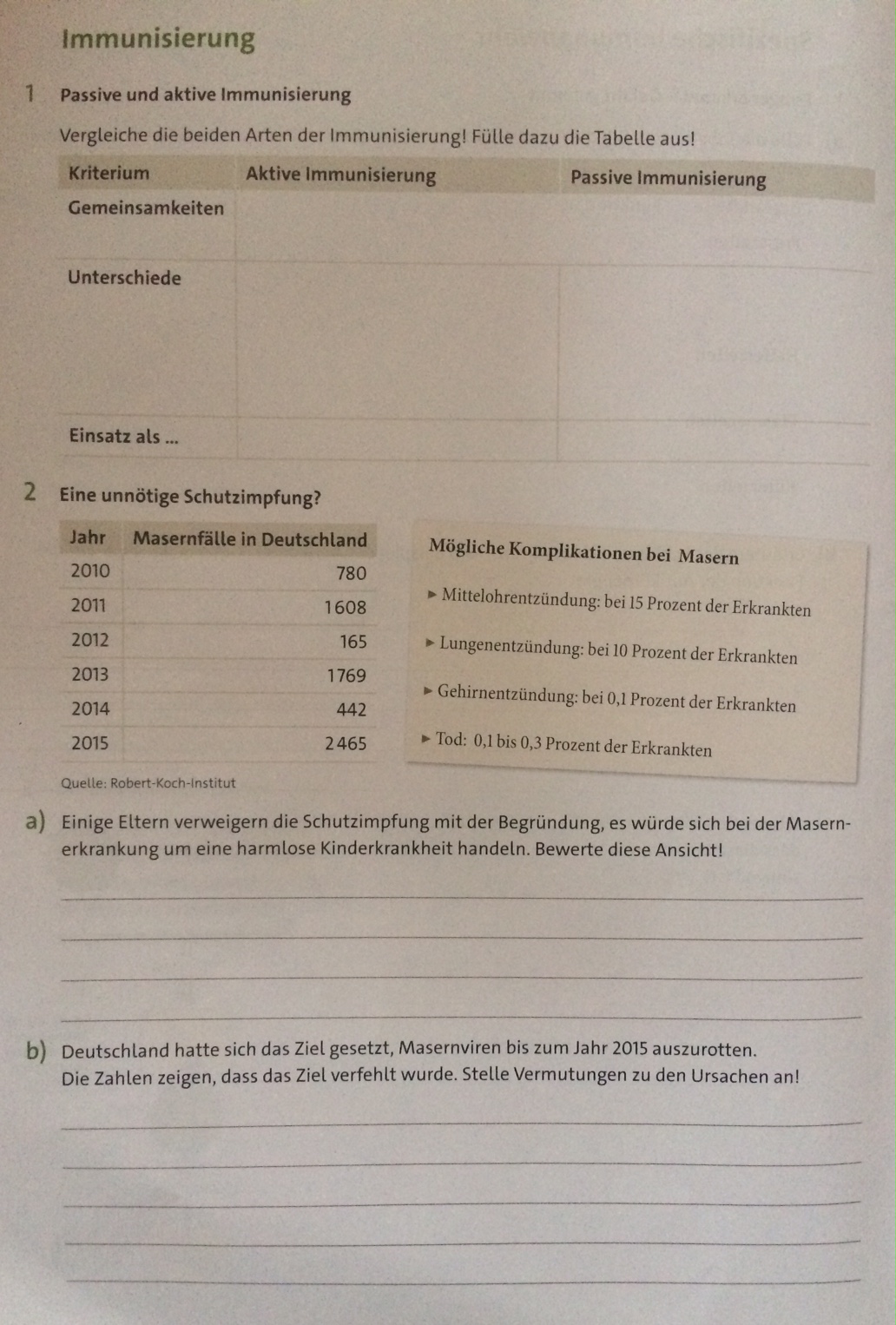 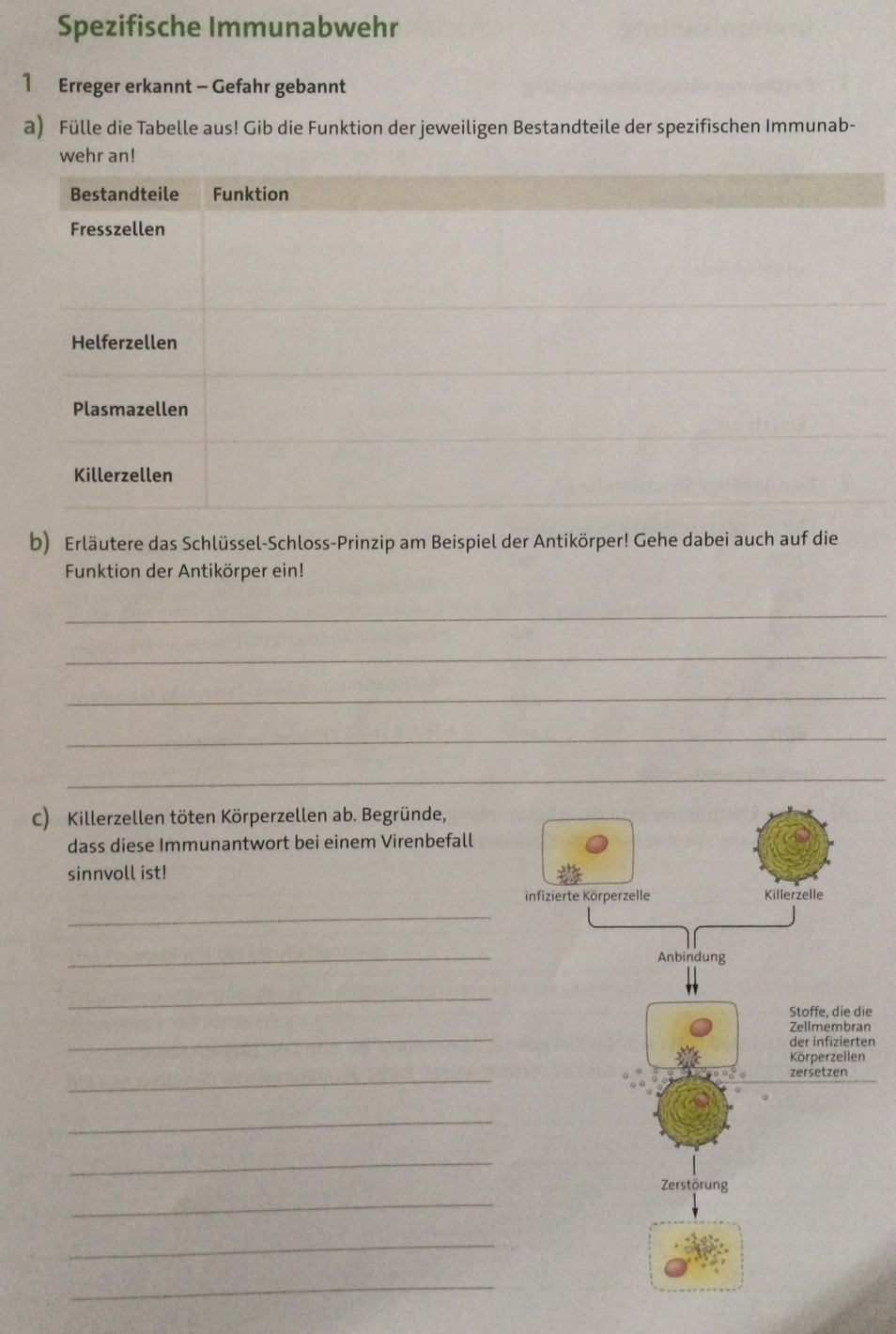 